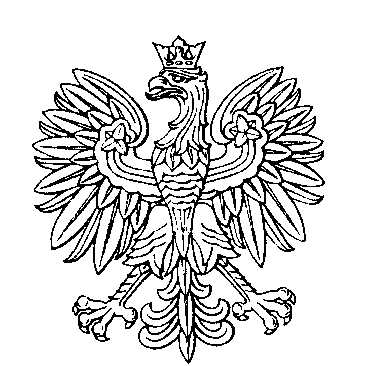 OBWODOWA KOMISJA WYBORCZA NR 3w gminie BrzeżnoSKŁAD KOMISJI:Przewodniczący	Anna Maria PólkowskaZastępca Przewodniczącego	Barbara Elżbieta BujakCZŁONKOWIE: